НАРУЧИЛАЦКЛИНИЧКИ  ЦЕНТАР ВОЈВОДИНЕул. Хајдук Вељкова бр. 1, Нови Сад(www.kcv.rs)ОБАВЕШТЕЊЕ О ЗАКЉУЧЕНОМ УГОВОРУ У  ПОСТУПКУ ЈАВНЕ НАБАВКЕ БРОЈ 28-14-П, партија 11Врста наручиоца: ЗДРАВСТВОВрста предмета: Опис предмета набавке, назив и ознака из општег речника набавке: набавка нерегистрованих лекова ван Д Листе лекова и регистрованих лекова са и ван  Листе лекова - tenofovir 245mg film tableta, за потребе трансплатације Клиничког центра Војводине33600000 – фармацеутски производиУговорена вредност: без ПДВ-а 1.791.028,20 динара, односно 1.970.131,02 динара са ПДВ-омКритеријум за доделу уговора: економски најповољнија понудаБрој примљених понуда: 1Понуђена цена: Највиша: 1.791.028,20 динараНајнижа: 1.791.028,20 динараПонуђена цена код прихваљивих понуда:Највиша: 1.791.028,20 динара Најнижа: 1.791.028,20 динараДатум доношења одлуке о додели уговора: 19.02.2014.Датум закључења уговора: 05.03.2014.Основни подаци о добављачу:„Phoenix Pharma“ д.о.о., Боре Станковића 2, БеоградПериод важења уговора: годину дана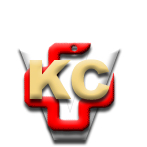 КЛИНИЧКИ ЦЕНТАР ВОЈВОДИНЕ21000 Нови Сад, Хајдук Вељка 1, Србија,телефон: + 381 21 487 22 05; 487 22 17; фаx : + 381 21 487 22 04; 487 22 16www.kcv.rs, e-mail: uprava@kcv.rs, ПИБ:101696893